Information for continuing education (CE) creditVizient Cardiovascular Network Meeting 2021Activity date(s): October 26th and November 2, 2021Course director: NAMEVizient is committed to complying with the criteria set forth by the accrediting agencies in order to provide this quality course. To receive credit for educational activities, you must successfully complete all course requirements.RequirementsAttend the course in its entirety.After the course, you will receive an email with instructions that you will need to obtain your CE credit.Complete the process no later than December 10, 2021.Upon successful completion of the course requirements, you will be able to print your CE certificate. Learning objectives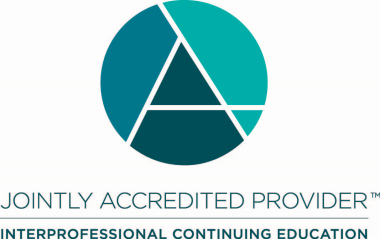 Joint Accreditation Statement:In support of improving patient care, Vizient, Inc. is jointly accredited by the Accreditation Council for Continuing Medical Education (ACCME), the Accreditation Council for Pharmacy Education (ACPE), and the American Nurses Credentialing Center (ANCC) to provide continuing education for the healthcare team.Designation Statement:NURSINGThis activity is designated for a maximum of 7.25 contact hours.CEUVizient, Inc. will award CEUs to each participant who successfully completes this program. The CEU is a nationally recognized unit of measure for continuing education and training programs that meet certain criteria (1 contact hour = 0.1 CEU).CONFLICT OF INTEREST/CONTENT VALIDATION POLICY:As an accredited provider of continuing medical education/continuing education Vizient is dedicated to ensuring balance, independence, objectivity, and scientific rigor in all of its CME/CE activities. Vizient requires all potential faculty and program planners, in advance, to disclose financial relationships with relevant commercial interests. Vizient uses that information to determine whether prospective contributors have potential conflicts of interest. If significant relationships are disclosed, Vizient assesses how those potential conflicts of interest may affect CME/CE content. Vizient requires that all conflicts of interest be resolved prior to participation in the activity. Vizient is committed to resolving potential conflicts of interest, although if contributors have significant relationships that cannot be reconciled, Vizient reserves the right to prohibit participation. Faculty presenters are also expected to disclose any discussion of (1) off-label or investigational uses of FDA approved commercial products or devices or (2) products or devices not yet approved in the United States. DISCLOSURE STATEMENTS:Current accrediting agency guidelines and Vizient policy state that participants in educational activities should be made aware of any affiliation or financial interest that may affect the presentation and if there will be any discussion of unapproved or investigative use of commercial products/devices. Each planning committee member, reviewer and presenter has completed a Disclosure of Relevant Financial Relationships form.Relevant financial relationships: Jason Buckway, Consultant for Medtronic – Hospital Administrator Advisory Board.  None of the other planning committee members or presenters have anything to disclose.Planning committee membersKaren McKenny, BSN, RNNurse Manager, Invasive CardiologyUniversity of Vermont Medical CenterAnna Lambert, MSN, RN, CCRN-KDirector of Nursing, UR Heart and VascularUR Medicine – Strong Memorial HospitalKathryn O’Shaughnessy, MS-HSMSenior Networks DirectorVizient, Inc.Lindsay Mayer, BSN, MSN, CPHQSenior Director, ProgramsVizient approved nurse plannerVizient, Inc.Course reviewersLindsay Mayer, BSN, MSN, CPHQSenior Director, ProgramsVizient approved nurse plannerVizient, Inc.PresentersKaren McKenny, BSN, RNNurse Manager, Invasive CardiologyUniversity of Vermont Medical CenterAnna Lambert, MSN, RN, CCRN-KDirector of Nursing, UR Heart and VascularUR Medicine – Strong Memorial HospitalChad Giese, MBAAssociate PrincipalSg2, Vizient, Inc.Josh Aaker, PhDDirector, Cardiovascular IntelligenceSg2, Vizient, Inc.Matthew Drohan, MHADirector, Operations, Cardiothoracic SurgeryEmory HealthcareErnest (Ernie) ConfortiMS, MBA, FACHE, CPHQAssociate Director of Operations, Heart InstituteStony Brook University HospitalHenry Tannous, MDChief of Cardiothoracic SurgeryStony Brook University HospitalJason Buckway, RN, MBAExecutive Operations DirectorIntermountain HealthcareKatie Davis, MS-HSM, BSN, RNClinical Workforce Intelligence DirectorVizient, Inc.October 26, 2021 - Cardiovascular Landscape 2021 – 1.00 contact hoursDescribe how organizations are developing strategies to address key cardiovascular issues.List 2021 forecast trends and innovations across the continuum.October 26, 2021 - Roundtable Discussion: Strategy – 0.75 contact hoursIdentify examples of successes and challenges faced by cardiovascular leaders.Describe how organizations are developing strategies to address key cardiovascular issues.List actionable tactics that cardiovascular leaders can implement at their organizations.October 26, 2021 - Emory Heart & Vascular’s Pre-Cert Value Stream Analysis – 0.75 contact hoursDescribe how the Emory Heart & Vascular team employed lean operating principles to address a long-standing challenge in the system’s pre-certification process.Summarize the key tests of change and subsequent workflow and cultural change management initiatives for successful implementation and spread.October 26, 2021 - Roundtable Discussion: Performance Improvement – 1.00 contact hoursIdentify examples of successes and challenges faced by cardiovascular leaders.Describe how organizations are developing strategies to address key cardiovascular issues.List actionable tactics that cardiovascular leaders can implement at their organizations.November 2, 2021 - Program Overview: Cardiothoracic Surgery-Multidisciplinary Approach to Care - .50 contact hoursDescribe how organizations are developing strategies to address key cardiovascular issues.List actionable tactics that cardiovascular leaders can implement at their organizations.November 2, 2021 - Effective Strategies for Reducing Readmission Following Coronary Artery Bypass Graft Surgery - .50 contact hoursExplain the effectiveness of care strategies developed to reduce 30-day readmission after coronary artery bypass graft (CABG) surgery.November 2, 2021 - Roundtable Discussion: Cardiovascular Surgery – 1.00 contact hoursIdentify examples of successes and challenges faced by cardiovascular leaders.Describe how organizations are developing strategies to address key cardiovascular issues.List actionable tactics that cardiovascular leaders can implement at their organizations.November 2, 2021 - An Optimal Work Environment for the Clinical Care Team – A Moving Target - .75 contact hoursIdentify structural and cultural components of an optimal work environment.Utilize feedback from RNs to inform strategy and solution to support the clinical workforce.Discuss challenges the clinical care team navigates in the cardiovascular service line.November 2, 2021 - Roundtable Discussion: Workforce Wellbeing, Stamina and Resilience- 1.00 contact hoursIdentify examples of successes and challenges faced by cardiovascular leaders.Identify structural and cultural components of an optimal work environment.Utilize feedback from RNs to inform strategy and solution to support the clinical workforce.Discuss challenges the clinical care team navigates in the cardiovascular service line.DateSessionContact HoursOctober 26, 2021Cardiovascular Landscape 20211.00October 26, 2021Roundtable Discussion: Strategy0.75October 26, 2021Emory Heart & Vascular’s Pre-Cert Value Stream Analysis0.75October 26, 2021Roundtable Discussion: Performance Improvement1.00November 2, 2021Stony Brook University Hospital CV Surgery, Service Line Programmatic Overview.50November 2, 2021Effective Strategies for Reducing Readmission Following Coronary Artery Bypass Graft Surgery.50November 2, 2021Roundtable Discussion: Cardiovascular Surgery1.00November 2, 2021An Optimal Work Environment for the Clinical Care Team – A Moving Target.75November 2, 2021Roundtable Discussion: Workforce Wellbeing, Stamina and Resilience1.00Total contact hours7.25